 			                Communications Committee Meeting Agenda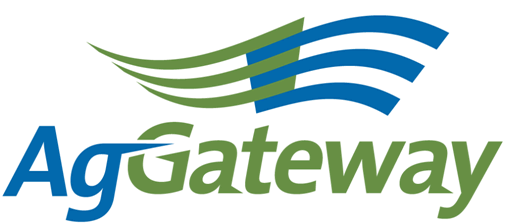 Note Taker Schedule:Newsletter Article Due Dates:Contact: Committee Chair  Nancy Appelquist   845 544-1985  Nappelquist@entira.netCommittee Vice Chair  Andriana Doukas  559 492-5510 andriana@agrian.com   Attendees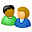 Contact: Committee Chair  Nancy Appelquist   845 544-1985  Nappelquist@entira.netCommittee Vice Chair  Andriana Doukas  559 492-5510 andriana@agrian.com   AttendeesContact: Committee Chair  Nancy Appelquist   845 544-1985  Nappelquist@entira.netCommittee Vice Chair  Andriana Doukas  559 492-5510 andriana@agrian.com   Attendees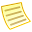 TopicTopicTopic LeaderTopic LeaderTopic LeaderNotesNotesMeeting MinutesMeeting MinutesAndriana MajarianAndriana MajarianAndriana MajarianAgGateway Antitrust PolicyAgGateway Antitrust PolicyApproval of Prior Meeting Minutes from 7/12 & 8/2Approval of Prior Meeting Minutes from 7/12 & 8/2Need to review July and Aug minutesNeed to review July and Aug minutesNeed to review July and Aug minutesReview Action Items from last meetingReview Action Items from last meetingNancy AppelquistNancy AppelquistNancy AppelquistNewsletter Planning – currentNewsletter Planning – currentNancy AppelquistNancy AppelquistNancy AppelquistNewsletter Planning - nextNewsletter Planning - nextNancy AppelquistNancy AppelquistNancy AppelquistCreate and Execute an AgGateway Awareness Benchmark Survey Create and Execute an AgGateway Awareness Benchmark Survey Susan Ruland Susan Ruland Susan Ruland Marketing and Communications – calendar update – 30/60/90 reportMarketing and Communications – calendar update – 30/60/90 reportSusan RulandSusan RulandSusan RulandNew BusinessNew BusinessNancy AppelquistNancy AppelquistNancy AppelquistReview New Action ItemsReview New Action ItemsNote TakerNote TakerNote TakerSee belowSee belowSee belowUpcoming MeetingsUpcoming MeetingsNote TakerNote TakerNote TakerNext meeting will be Friday 10/4 at 11:00am ET  Next meeting will be Friday 10/4 at 11:00am ET  Next meeting will be Friday 10/4 at 11:00am ET  Active Action Items List as of 08/2/2013  Active Action Items List as of 08/2/2013  Active Action Items List as of 08/2/2013  AccountableAction Status NancySend council chairs responsible for article an email each month with bullet points:  1. Describe major goal for 2013.  2. In what projects/initiatives are you involved.  3.  Value their council provides to members or to AgGatewayOngoing:  This will continue to happen each month.Wendy/SusanRevisit the idea that we have a membership drive article NancyTo brainstorm with Sarah Novak when she returns from leave to assist with leveraging association ties. Include floating the idea of running event promos or other top news from member trade associations in the AgGateway newsletter. CompletedSusanConference Committee newsletter articles – Susan will touch base with Karen Thomas of the Conference Committee on a plan for what should be featured in articles for the next 3 issues. NancyRon Storms Award – Contact Marcia Rhodus to inform her that Dawn Ellis will be managing the award this year, and ask her to impart any information/tips she has on managing the award process. (Also, Susan will alert Karen Thomas of the Conference Committee that the Communications Committee is managing the award.)CompletedNancyTo discuss with Wendy the need for other councils to have representatives on the communication committee to ensure the committee is representing the needs of the councils appropriately.In process.  We did receive a new member but still need representation from quite a few other councils.  Meeting DateNote Taker11-JanAndriana1-FebLorie1-MarVictoria5-AprMarcia4-MayJessica19-JunAndriana12-JulSara2-AugSusan6-SepDave4-OctAndriana1-NovLorie6-DecVictoriaArticle Due DateNewsletter Published18-JanJanuary/ Feb15-FebMarch15-MarApril19-AprMay17-MayJune21-JunJuly26-JulAugust16-AugSeptember20-SepOctober18-OctNovember15-NovDecember17-JanJanuary/ FebLeadership ArticleNewsletter Published18-JanJanuary/ Feb15-FebMarch15-MarApril19-AprMay17-MayJune21-JunJuly26-JulAugust16-AugSeptember20-SepOctober18-OctNovember15-NovDecember17-JanJanuary/ FebCouncil ArticleNameCouncilNewsletter Published21-JunMichael CarrabineCrop Nutrition July26-JulScott CaveyGrainAugust16-AugDay HoytCrop ProtectionSeptember20-SepTeresa AndersonFeedOctober18-OctCharlie NuzzoloAllied ProvidersNovember15-NovAndres FerreyraPrecision AgDecember17-JanJeff KeiserJohn DeereJanuary/ Feb